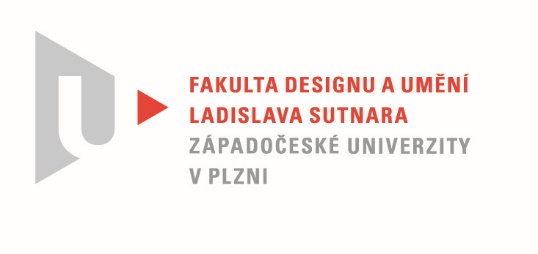 Protokol o hodnoceníkvalifikační práce Název bakalářské práce/diplomové práce: * Interaktivní kniha pro dětiPráci předložil student:  NAVRÁTILOVÁ AnnaStudijní obor a specializace:  Ilustrace a grafika, specializace Kniha a tvarování papíruPosudek oponenta práce  *Práci hodnotil: MgA. Mgr. Jan Kocman Cíl práceCíl práce byl splněn. Stručný komentář hodnotiteleZaujala mě jednota v jaké je text a ilustrace. Výsledná práce se mi líbí, myslím že kdybych knihu četl dětem tak by je bavila. Vytvořit celou knihu včetně textu, ilustrací, grafické úpravy je nelehký úkol  a nabízí se řada výtek ke každé disciplíně. Já mám výhrady ke kresebné části. V některých obrazech je znát kresebná nezkušenost. Doporučuji autorce kreslit vše a zejména anatomii. Ale poradil bych i více psát a číst a sledovat současnou ilustraci. Vyjádření o plagiátorstvíPráce není plagiátem.4. Navrhovaná známka a případný komentářNavrhuji známku velmi dobře.Datum:15.7.2020					Podpis:	*) Nehodící se škrtněteTisk oboustranný